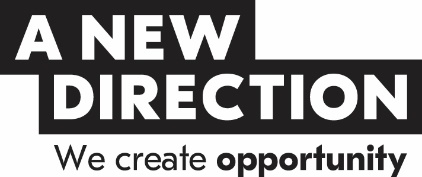 SkillsDevelopedList the skills which the young person will developWhat Does it Mean?What TasksAre Involved?What Does it Look Like? Add a photo/picturewhich representsthe task.E.g. 
Interpersonal Skills.E.g. Being able to communicate well with other people.E.g. You will work with the front of house team to welcome members of the public into our building and show them where they need to go.